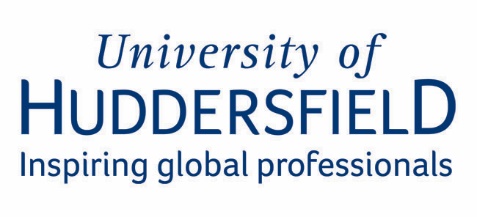 The Part-Time Hourly-Paid PoolSample Advert TextThe University of Huddersfield Department of xxxxxxxPart-time Hourly Paid Lecturer in xxxxxx – Appointment to the PoolThe Department of xxxxx at the University of Huddersfield are seeking to appoint part-time hourly paid Lecturers to join our team delivering high quality teaching to xxxxxxxxx. Applicants should have (place essential criteria plus additional text you require here):Please ensure you add the following to your advert:It is important to note that joining the pool does not guarantee work and inclusion in the pool is not regarded as employment at the University.  The University is deeply committed to equality and diversity for all its students and staff.  We seek to be diverse and inclusive, supporting individuals and groups to fulfil their potential and nurture a sense of belonging.  We strive to be an accessible, inclusive employer, removing barriers for all.  Find out more about our approach to Equality, Diversity and Inclusion, including our commitments and accreditations as a Disability Confident Employer, Stonewall Top 100 Employer, Athena SWAN Bronze Award holder and our membership of the Race Equality Charter. Informal enquiries are welcome to:Name: (Name and job title of member of staff in School responding to enquiries)E.mail: (their email address)As these vacancies are not administered by HR please ensure you request that CVs are submitted to a member of staff within your School.Please submit a CV and covering letter to: xxxxxxx@hud.ac.ukClosing date:	Interview date: 